Информация о проведении  беседы  с учащимися   5-7 классов 	3 сентября 2021 года социальным педагогом Бейсекеевой З.Р. с учащимися 5-7  классов проведена беседа на тему «Права и обязанности учащихся». В  ходе  беседы социальным педагогом были разъяснены основные   обязанности  учащихся и последстия  их нарушений, а именно: за уклонение  от получения  образования, за отказ работы  во время урока, систематические  опоздания и пропуски, порча  школьного  и чужого имущества.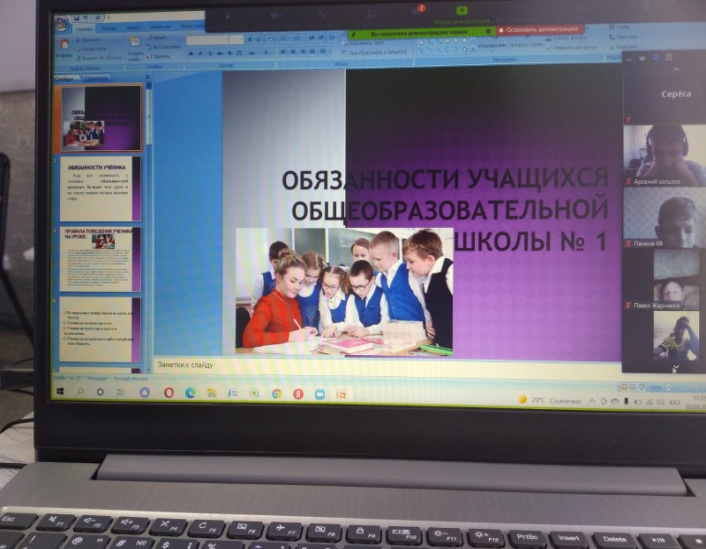 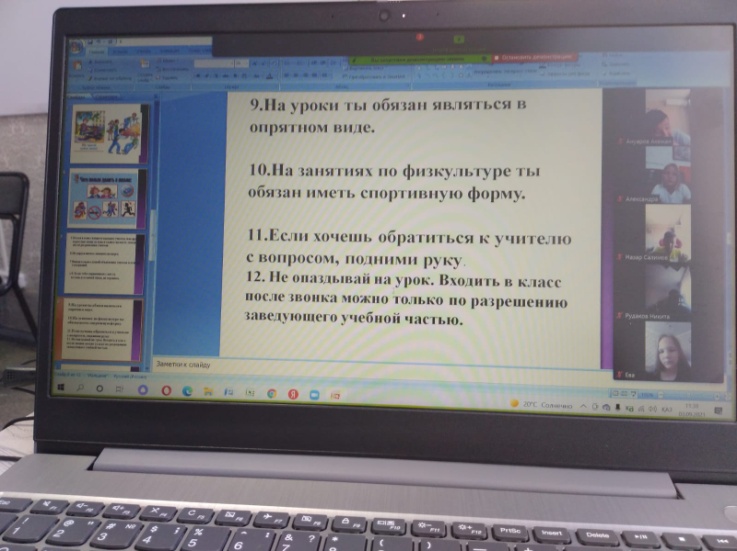 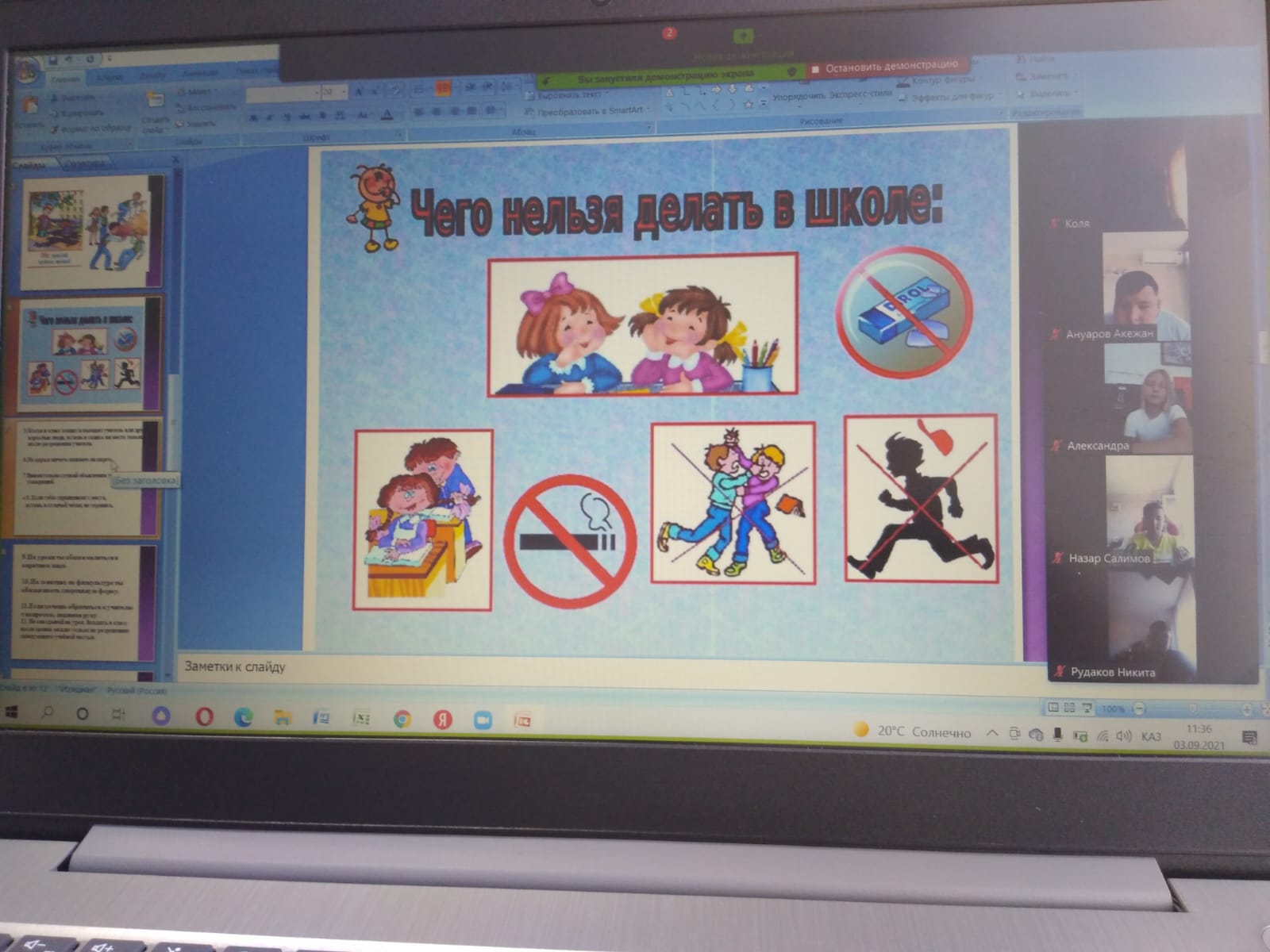 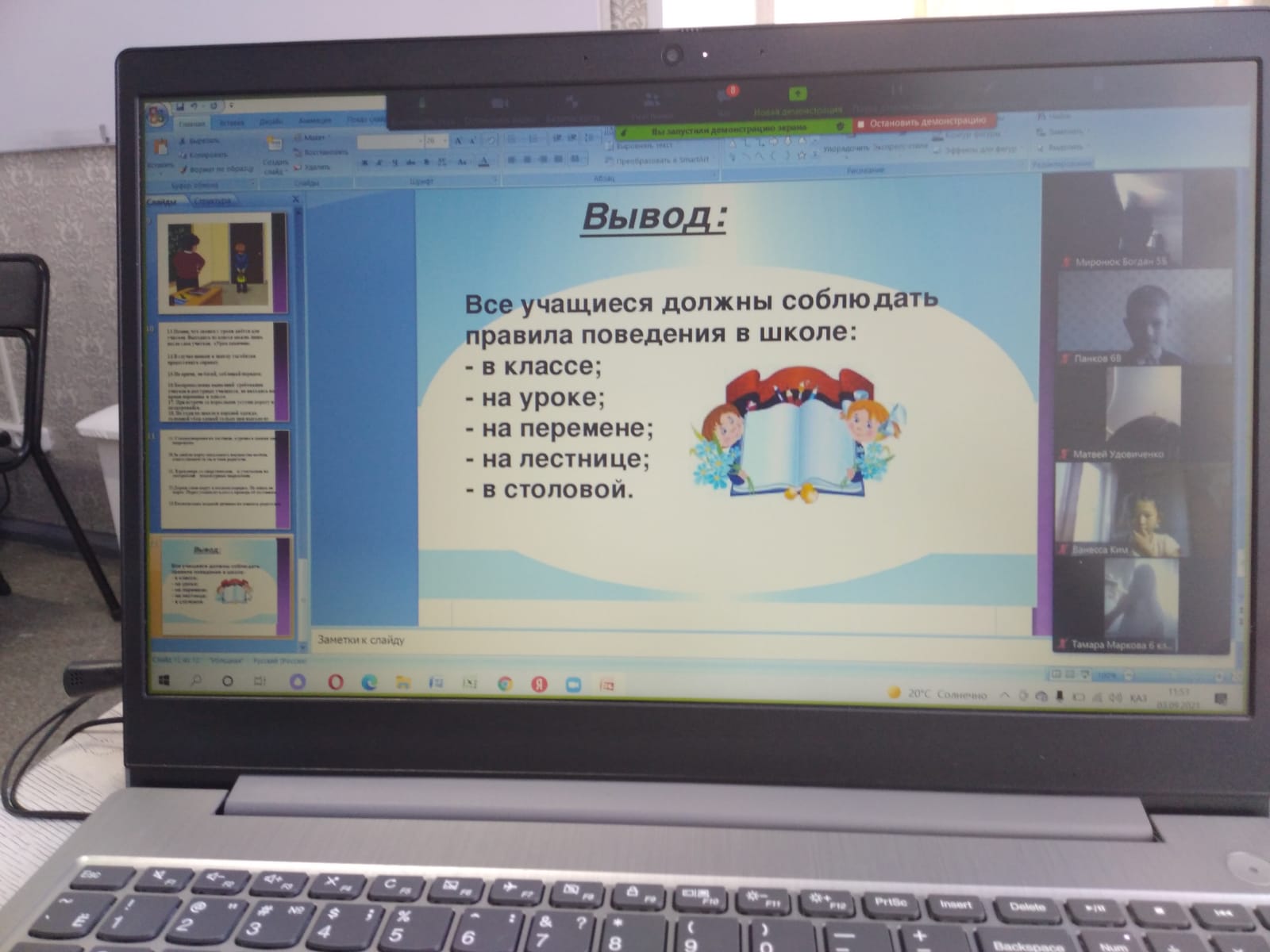 